Redfield Edge Primary School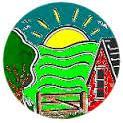 Frequently Asked QuestionsRemote and Blended LearningWhat does the term Remote and Blended Learning mean?Remote learning: strives to re-create the classroom environment as the student learns through the computer at home. This means the student logs in to the virtual classroom environment at scheduled times to view lessons or participate in learning activities.Blended Learning: when students learn via electronic and online media as well as traditional face-to-face teaching. If a child is isolating at home and peers remain at school, a blended approach will ensure all pupils continue to receive the same quality of education. Moving from schools open to possible isolation and local lockdowns will require a well-planned curriculum appropriate to move from brick to click.How would we access Home learning?Work will be set for children daily via Google Classroom (the same platform as used during partial school closures).Other online interactive platforms will also be used such as TTRockstars, Numbots, Spag.com and Phonic Hero.Log-in information and passwords will be re-sent to all families for the online providers appropriate to their child’s age to ensure they have the information required. What would happen if my child’s class teacher is unwell?If your teacher is isolating due to a bubble closing, they will continue to provide remote learning through Google Classroom.If it is your child’s class teacher who is showing symptoms of COVID-19 and is unwell, other members of the school staff will provide the remote learning such as partner teacher, the Senior Leadership Team or support staff.What will the work look like coming home?Teachers are responsible for the following with regards to setting work.Create a weekly timetable of work for their year group which is to be shared to parents via the website and Google Classroom.Set daily differentiated Maths, sticking to place value and number facts differentiated Try it, Use it, Explore it.Set daily English, with a SPAG focus (differentiated 3 ways – Try it, Use it, Explore it). Terminology/vocabulary/punctuation (e.g. ellipses, nouns, model verbs) etc. Set a daily reading VIPERS task.Set a daily spelling/phonics task.English and Maths will have a bespoke video of the teacher teaching the content of each lesson for children to refer to. This video should support the activities which have been set.Teachers will also provide other resources such as online videos and games to support your children’s learning from home.Create a Topic grid for that term’s topic. Teachers will keep in mind resources available at home (some whole households will be in isolation so won’t be able to resource anything) so the activities will be varied enough for all to access. There should be 4 headings with 5 activities per heading.Verbal “I enjoy reading, writing and speaking”. Mathematical / Scientific / investigational “I enjoy working with numbers, science and artefacts”. Visual “I enjoy painting, drawing and visualising”. Kinaesthetic “I enjoy doing hands on activities”.Is my child expected to do all of the work?Referring back to the definition of Blended Learning in questions 1, your child is expected to complete the same amount of work that is expected of them in school.Children will be expected to complete daily:One English task (either a try, use OR explore activity depending on your child’s understanding of the objective being taught).One maths task (again, either a try, use OR explore activity depending on your child’s understanding of the objective being taught).One topic task a day from the grid. One reading activity.One spelling/phonics task.A times table/number facts activity (Numbots, TTRockstars, chants, songs, quick recall etc). In class this would be a short 5/10minute activities before lunch. Very short, very snappy.Will my child receive daily feedback?Your child will have access to live feedback. Their class teacher will be available between 9am and 3:30pm to answer a question or help support throughout the day via Google Classroom. Pupils must submit completed work to teachers via Google Classroom by 3:30pm that day. Teachers will then respond to all the work submitted and give feedback that afternoon in two possible formats. Submitting a comment, or annotating the child’s work. Once feedback has been given, the teacher will return the work to the pupil.Will I have the opportunity to talk to the class teacher? How can I contact my class teacher?During the school day, your child will have open contact to their teacher between 9am and 3:30pm via Google Classroom. They may not receive a response immediately as the teacher may be carrying out telephone calls or responding to another child, but it will be done as quickly as possible.Teachers will be carrying out telephone calls every two weeks during a bubble closure to check in with all families. If they cannot make contact, they will leave a message. If you would like a call back, call the school office and they will arrange this.You can also email the school office who will forward your email onto the relevant teachers. This will be responded to within 24hrs.How long should my child be working throughout the school day?The expectation should engage throughout the school day hours (9-3:30). We would expect every child to attempt tasks set (see above question) with regular breaks and a lunch hour, giving them the opportunity for some down time. This will be necessary for good mental health and wellbeing and give them a break from screen based learning. If the activities are completed with time to spare, parents can encourage their child to access online learning games such as Numbots/TTRock Stars and SPAG.comWhat if my child does not want to engage in the learning?It will need to be made clear to your child this is a school expectation and not is an opt in/out scenario. It will be important for your child to have a set routine which they follow daily, mirroring what happens in school. If you child’s reluctance continues and need support, please contact the school who will pass of your concerns to the class teacher, Family Link Worker or a member of the Senior Leadership Team.What if I cannot access Google Classroom or the internet?If you are unable to access Google Classroom, please contact the school office so that a member of staff can discuss the difficulties you are facing. If it is a technical issue, there will be somebody in school who can help. If you are unable to access the internet as you do not have the correct resources, please ensure you complete the parent survey so that a member of staff can contact you to talk through options for your child.What If I do not have a printer or the correct resources needed?When planning the work, class teachers are mindful that not all families will have a printer or lots of resources at home and therefore will ensure a range of activities which the children can choose from. My child has an EHCP. What support will be provided for longer-term partial or whole school closures (over two weeks)?In the case of partial school closures, children with EHCPs (Education, Health and Care Plans) will be offered a place in school. We will endeavour for these children to access the same support that they would normally. This may take the form of 1:1 or small group support in lessons and additional 1:1 or small group intervention sessions. If, due to reduced staffing levels, your child is not able to have the same support that they usually would, you will be made aware of this. The school will meet its legal obligations to fulfil the requirements of the EHCP – if changes are made to the legal requirements due to the government taking emergency measures, you will again be made aware of this.If your child remains at home, they will be set appropriate tasks daily via Google Classroom. They will be differentiated to meet the needs of your child and additional resources will be provided electronically where appropriate. In addition to this, you will be sent an updated My School Support Plan with adapted targets and associated resources to support additional practise at home. A member of school staff (teacher, SENCo, Family Link Worker, Head-Teacher) will make contact with you weekly via the telephone to answer any questions you may have and check in with your child. At any time, you can contact the school via the office if you need support.Annual reviews will be held in-line with their planned dates. These will take place via Microsoft Teams. Paperwork will be sent to you prior to the meeting and you will be contacted beforehand to enable you to ask any questions about how to access the meeting.My child has a Support Plan. What support will be provided for longer-term partial or whole school closures (over two weeks)?Your child will not necessarily be given a place in school, unless they fall into one of the other eligible categories (you will be contacted if this is the case). If your child is in school, we will endeavour to ensure that they have the support they would usually have. It may be that due to staffing levels that not all interventions are able to run. You will be made aware if this is the case via their adapted My School Support Plan, which will indicate the support they are receiving in school and targets that they could continue to work on at home.If your child remains at home, they will be set appropriate tasks daily via Google Classroom. They will be differentiated to meet the needs of your child and additional resources will be provided electronically where appropriate. In addition to this, you will be sent an updated My School Support Plan with adapted targets and associated resources to support additional practise at home. At any time, you can contact the school via the office if you need support.What happens if my child’s pod is closed for two weeks?In the case of a whole pod being required to isolate for two weeks, regardless of your child’s SEND, they will need to follow isolation procedures in line with government requirements. In this case, your child’s class teacher will be setting work daily and available to answer any queries you may have. At the start of this period, your child’s class teacher will contact you if your child has an EHCP or Support Plan to advise on bespoke work you can do at home and they will provide additional electronic resources if this is required. If you require further support from the SENCo or Family Link Worker, you can contact the school office at any time via telephone or email. What if I cannot access the daily work set by the class teacher on Google Classroom?Please ensure you have completed the parent survey regarding access to technology at home. You will have received all log in details to require the online learning platforms we use. If you have lost any of these, please contact the school office. I you do not have any access to technology this would have been identified by the parent survey and the school will contact you to offer bespoke support. If your child has an EHCP or is eligible for Pupil Premium, they will take priority when considering the deployment of limited resources. 